DEUTSCH IWillkommen in der Schule!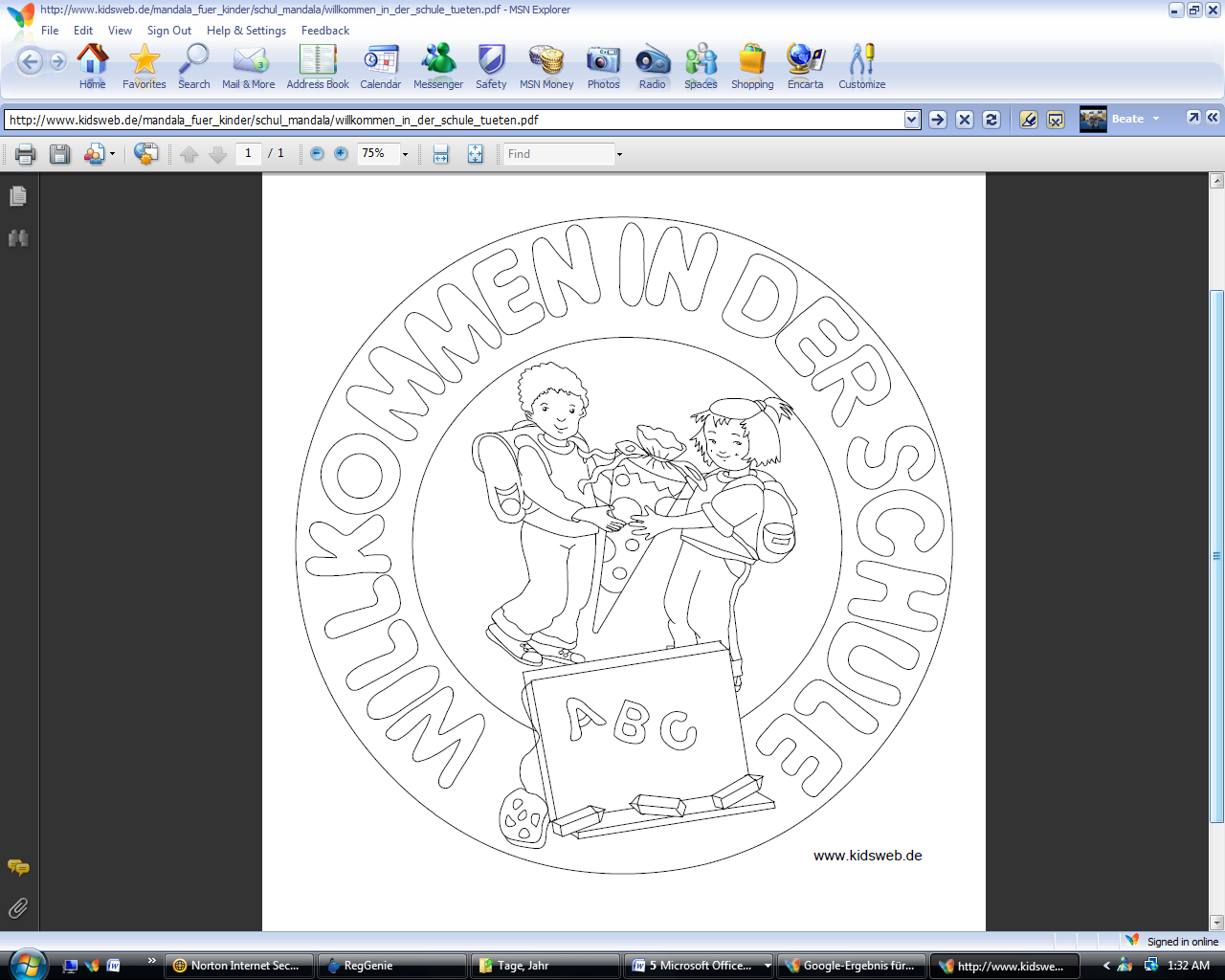 